学院拟与美国波特兰州立大学开展合作交流培养项目美国波特兰州立大学（PSU）有意向与我校院开展传播学、网络新媒体专业的3+1项目合作，具体内容介绍如下：一、学校简介波特兰州立大学(Portland State University，PSU)成立于1946年，现有学生24000人，其中包括2000多名国际学生，是俄勒冈州大学体系中最大、文化最丰富且唯一位于城市中心的大学。该学校拥有7所学院，提供120多类别的专业学科。最多学生选修的学科，依次是社会科学(23%)、商科管理(19%)、文科(10%)和心理学(9%)。较好的学科是商科、电机及计算机工程、教育和环境科学。二、该校荣誉2017 US News美国大学最具创新力大学排名第9名（与普渡，密西根大学齐名）2018 TFE Times美国大学金融项目排名第56获《彭博商业周刊》美国大学商学院第106名被《普林斯顿评论》评为美国西部最好大学之一，拥有西海岸排名第5的研究生院被《普林斯顿评论》评为全美“最佳本科院校”之一获《普林斯顿评论》评为“美国最佳的267所商学院”之一获《普林斯顿评论》美国“顶尖绿色商学院”（在整个商科课程具有持续性）三、入学要求1.直接录取GPA不低于2.25；托福不低于71分或雅思不低于6.0分。2.未达到直录条件者，可以参加pathway语言课程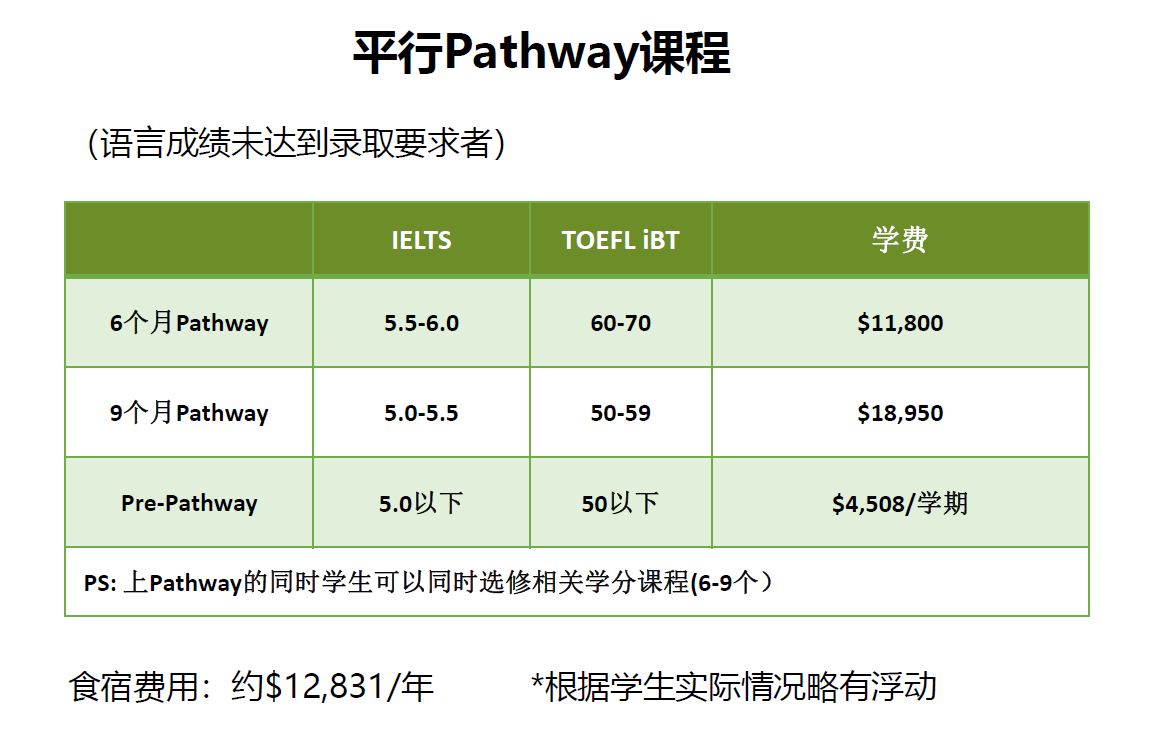 四、与我院合作模式及政策本科：3+1；PSU接受本科项目3/4的学分转换，因此满足PSU学分要求的学生可以获得PSU的本科学位。学生在PSU完成本科学习并获得本科学位后申请PSU研究生不需要提供托福和雅思成绩。